SÄG FÖLJANDE ORD PÅ SVENSKA: Say these words in Swedish and then check the pronunciations here: Acapela Group: Text To Speech (TTS) solutions, personalized voices (acapela-group.com)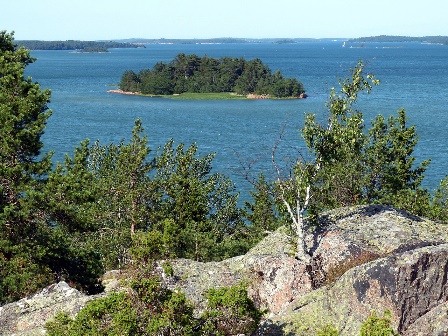 (Ahvenanmaa Suomi Maarianhamina - Ilmainen valokuva Pixabayssa)En vägg Ett kökEtt kylskåp En källareEn bokhyllaGemensamModernÄga, ägerEn kjolÅtminstoneKosta kostarEtt kortSolglasögonStorKyligSoligEtt bordEtt klädskåpEn datorEgentligenEn sjukskötareEn skärgårdGulOrangeBehöva behöverBekvämEtt skäggFräknarEtt husdjurEtt garageOdla odlarEtt molnGåEn gataEn garderobGärna GrönAcapela Group: Text To Speech (TTS) solutions, personalized voices (acapela-group.com)